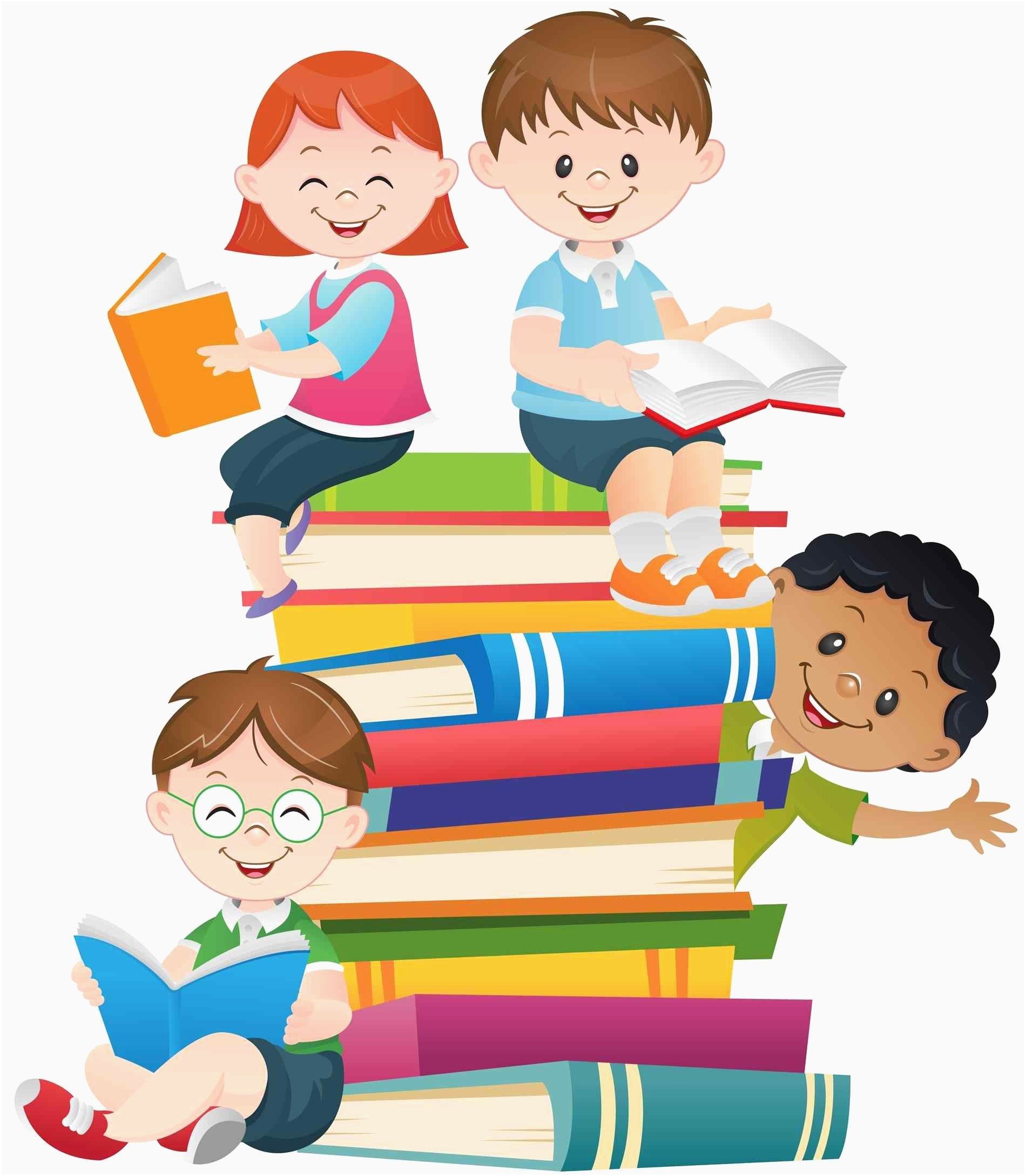 Шефство отрядов над учениками начальной школы в 2023-2024 учебном году5 «а» класс1 «а» класс5 «б» класс1 «б» класс6 «а» класс2 «а» класс6 «б» класс2 «б» класс7 «а» класс3 «а» класс7 «б» класс3 «б» класс8 «а» класс4 «а» класс8 «б» класс4 «б» класс